Private Party Slut 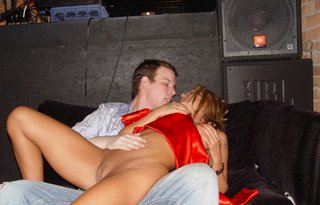 As you might imagine, wearing short skirts, sometimes even tiny micro-skirts, or sheer see-through dresses with absolutely no knickers underneath is one sure way to get a girl a lot of attention when out clubbing or at a party. I consider myself to be very attractive and fit and I enjoy flirting with guys and showing my body off. "If you've got it flaunt it" is what I say, which is one reason why I also enjoy working part-time as a lap dancer. I get to walk around a club in revealing outfits, chatting to guys, dancing provocatively in front of them, showing off my tits and fanny and getting paid for the privilege.

When I'm working I have to wear a little thong because part of the act involves letting guys see you in your knickers before peeling them off to reveal your shaven pussy. When I'm dancing for a guy I love to brush my pussy against his crotch and if I feel his stiffening cock in his pants I like to press my pussy onto it and wriggle my bum around. Strictly speaking, touching is not allowed but the girls can get away with it if they are quick and subtle. What's more a guy is hardly going to complain about a dancer grinding her pussy onto his cock.

Sometimes we have private parties at the club and here things are generally a lot more relaxed. In fact it can be a case of almost anything goes. The knickers usually come off early in the proceedings and the girls basically spend the night walking around with their pussies and boobs on display, performing very close "tits in face", "cunt on cock" dances and wild lesbo double acts on stage. A speciality of mine is to sit amongst a group of men, lay back in the chair, open my legs and proceed to bottle-fuck myself with one of their lager bottles. I allow some of the lager to flow into my pussy hole before asking one of the guys to drink it out of my fanny.

Guys also love it when you talk dirty to them. I say things like "mmmm you're a big boy" as I'm grinding away on their cock and "I'm a naughty girl, what would you like to do to a naughty girl". It really gets them worked up. At a private party the rules on touching are relaxed and how far a punter can go is basically at the girl's discretion. The girls can get quite aroused performing for so many horny guys and most girls will allow a guy to feel and suck her tits and finger her pussy.

The girls are allowed to have a drink to help them get into a party mood and will usually be offered a glass or two of champagne if they are performing for a group of guys. As you might imagine things start to get more risque as the evening wears on but the girls are constantly reminded by the club management that they are in the lap dancing and not the escort business. Nevertheless some of the girls do make use of the private booths to give out hand jobs or to perform the odd covered blowjob. Although this is forbidden under the club's rules, the management know it happens at private functions and generally turn a blind eye as long as the girls are discreet.

Another one of my specialities is to start off giving a covered blowjob and then, as the guy nears completion, peel off the condom and give him the full, uncovered, cum-in-the-mouth blowjob treatment. I love the look of total surprise on the guy's face when I slip the condom off and take his throbbing, naked dick into my mouth. A variation on this is to suck him off to completion with the condom on before sliding it off and letting the cum drip into my mouth. I always play with the cum in my mouth, showing it to the guy before greedily swallowing it all down. I guess I'm just a very horny, cock-loving, cum-eating slut. I make quite a lot in tips at these parties but for a girl who likes to show herself off, enjoys teasing guys and who loves sucking cocks, I have to say that it's not all about the money.

When I finish my stint at the club I am always horny as hell and gagging for some cock. A few of the girls usually go on to a nightclub where we can get drunk, have a laugh, and seek out a few hunky guys who are willing to fuck a few drunken, prick-teasing, off-duty lap-dancers with wet pussies.